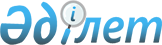 Об утверждении санитарно-эпидемиологических правил и норм "Организация и проведение санитарно-противоэпидемических (профилактических) мероприятий по предупреждению клещевого энцефалита"
					
			Утративший силу
			
			
		
					Приказ и.о. Министра здравоохранения Республики Казахстан от 11 июня 2007 года № 357. Зарегистрирован в Министерстве юстиции Республики Казахстан 9 июля 2007 года № 4793. Утратил силу приказом Министра здравоохранения Республики Казахстан от от 30 июня 2010 года № 476

      Сноска. Утратил силу приказом Министра здравоохранения РК от 30.06.2010 № 476.      В целях предупреждения возникновения и распространения инфекционных, паразитарных заболеваний и в соответствии с подпунктом 6) статьи 7, подпунктом 4) статьи 7-1 и пунктом 1 статьи 24 Закона Республики Казахстан "О санитарно-эпидемиологическом благополучии населения", ПРИКАЗЫВАЮ : 

      1. Утвердить прилагаемые санитарно-эпидемиологические правила и нормы "Организация и проведение санитарно-противоэпидемических (профилактических) мероприятий по предупреждению клещевого энцефалита". 

      2. Руководителям департаментов здравоохранения областей, городов Астана, Алматы (по согласованию) проводить ежегодную подготовку медицинских кадров по вопросам клиники, диагностики, лечения, диспансеризации и профилактики клещевого энцефалита с привлечением специалистов санитарно-эпидемиологической службы. 

      3. Руководителям департаментов здравоохранения Алматинской, Восточно-Казахстанской областей, города Алматы (по согласованию): 

      1) потребовать от медицинских организаций обеспечения своевременной регистрации, учета, диагностики, госпитализации, лечения больных клещевым энцефалитом и диспансеризации переболевших; 

      2) проводить профилактическую плановую иммунизацию против клещевого энцефалита профессионально угрожаемым контингентам. 

      4. Руководителям департаментов (управлений) государственного санитарно-эпидемиологического надзора Алматинской, Восточно-Казахстанской областей, города Алматы: 

      1) разработать совместно с другими заинтересованными ведомствами, организациями перспективные комплексные программы мероприятий по профилактике клещевого энцефалита; 

      2) усилить контроль за своевременной регистрацией, учетом, выявлением, диагностикой, госпитализацией и лечением больных клещевым энцефалитом, диспансерным наблюдением за переболевшими; 

      3) ежегодно составлять планы профилактических прививок против клещевого энцефалита; 

      4) обеспечить доступность и эффективность санитарно-просветительной работы среди населения по профилактике клещевого энцефалита. 

      5. Руководителям Государственного учреждения "Республиканская санитарно-эпидемиологическая станция" Министерства здравоохранения Республики Казахстан (далее - РСЭС), Центров санитарно-эпидемиологической экспертизы Алматинской, Восточно-Казахстанской областей и города Алматы обеспечить: 

      1) иммунологическую диагностику клещевого энцефалита; 

      2) достаточный запас тест-систем для определения антител к вирусу клещевого энцефалита. 

      6. Руководителям департаментов (управлений) государственного санитарно-эпидемиологического надзора областей, городов Астана, Алматы, на транспорте обеспечить направление информации по выполнению настоящего приказа ежегодно к 25 января в Комитет государственного санитарно-эпидемиологического надзора Министерства здравоохранения Республики Казахстан и РСЭС. 

      7. Комитету государственного санитарно-эпидемиологического надзора Министерства здравоохранения Республики Казахстан (Белоног А.А.) направить настоящий приказ на государственную регистрацию в Министерство юстиции Республики Казахстан. 

      8. Департаменту организационно-правового обеспечения Министерства здравоохранения Республики Казахстан (Мухамеджанов Ж.М.) направить настоящий приказ на официальное опубликование. 

      9. Контроль за исполнением настоящего приказа оставляю за собой. 

      10. Настоящий приказ вводится в действие со дня официального опубликования.       И.о. Министра 

Утверждены приказом         

И.о. Министра здравоохранения   

Республики Казахстан       

от 11 июня 2007 года N 357     

Санитарно-эпидемиологические правила и нормы 

"Организация и проведение санитарно-противоэпидемических 

(профилактических) мероприятий по предупреждению клещевого энцефалита"  

1. Общие положения 

      1. Санитарно-эпидемиологические правила и нормы "Организация и проведение санитарно-противоэпидемических (профилактических) мероприятий по предупреждению клещевого энцефалита" (далее - Санитарные правила) регламентирует организацию и проведение санитарно-противоэпидемических (профилактических) мероприятий, несоблюдение которых создает угрозу жизни или здоровью человека, а также угрозу возникновения и распространения клещевого энцефалита. 

      2. В настоящих Санитарных правилах использованы следующие термины и определения: 

      1) клещевой энцефалит (клещевой весенне-летний энцефалит) - природно-очаговое трансмиссивное острое вирусное заболевание с преимущественным поражением центральной нервной системы. Возбудителем является вирус клещевого энцефалита, который относится к роду флавивирусов, семейство Флавивириде; 

      2) переносчики - клещи родов Ixodes, Dermacentor, Haemaphysalis; 

      3) природный очаг трансмиссивного заболевания - ограниченная территория, на которой отмечаются заболевания диких животных, передающиеся через укусы насекомых и клещей; 

      4) трансмиссивное заболевание - заболевание, передающееся через укусы переносчиков (насекомые, клещи); 

      5) эндемичная территория - территория, где регистрируется заболеваемость; 

      6) акарицидные обработки - обработки против насекомых и клещей; 

      7) иммуноглобулины - препараты, изготовленные из сыворотки крови человека и животных, применяемые с целью экстренной профилактики и лечения инфекционных заболеваний; 

      8) инсектициды (акарициды) - средства (препараты) химической природы, используемые для уничтожения насекомых и клещей; 

      9) акарицидные мероприятия - меры, направленные на предотвращения распространения паразитарных заболеваний, передаваемые через насекомых и клещей.  

2. Санитарно-противоэпидемические (профилактические) мероприятия 

      3. Выявление больных клещевым энцефалитом должно осуществляться медицинскими работниками при обращении за медицинской помощью. 

      4. Все случаи клещевого энцефалита и подозрения на это заболевание подлежат регистрации организациями здравоохранения по месту их выявления. 

      5. На случай клещевого энцефалита или подозрения на это заболевание медицинские организации должны направить экстренное извещение в установленном порядке в территориальный государственный орган санитарно-эпидемиологической службы, в соответствии с приказом Министра здравоохранения Республики Казахстан от 26 июня 2003 года N 479 "Об утверждении Правил регистрации и учета инфекционных и паразитарных заболеваний среди населения Республики Казахстан и перечня инфекционных и паразитарных заболеваний среди населения, подлежащих регистрации и учету в Республике Казахстан", зарегистрированным в Реестре государственной регистраций нормативных правовых актов под N 2412. 

      6. Лечение больных клещевым энцефалитом должно проводиться в условиях стационара неврологического профиля. 

      7. Медицинские организации должны проводить своевременную регистрацию и учет случаев клещевого энцефалита, а также всех лиц, пострадавших от укусов клещей, диагностику, госпитализацию, лечение больных клещевым энцефалитом и диспансеризацию переболевших этим заболеванием. 

      8. Наблюдение за переболевшими клещевым энцефалитом должно проводиться участковым невропатологом в течение двух лет и более в зависимости от состояния здоровья. 

      9. Медицинские организации должны проводить профилактическую плановую иммунизацию против клещевого энцефалита профессионально угрожаемым контингентам. 

      10. Введение вакцины против клещевого энцефалита (далее - вакцина) и иммуноглобулина человека против клещевого энцефалита (далее - иммуноглобулин) должно проводиться в соответствии с требованиями прилагаемой к этим препаратам инструкции. 

      11. Лицам, обратившимся за медицинской помощью после укуса клеща должна проводиться серопрофилактика иммуноглобулином. Профилактический эффект иммуноглобулина снижается через три дня после укуса клеща. 

      12. Наблюдение за лицами, пострадавшими от укусов клещей должно проводиться участковым невропатологом в течение трех недель после укуса клеща. 

      13. Государственные органы санитарно-эпидемиологической службы на соответствующих территориях при получении экстренного извещения на случай клещевого энцефалита или подозрения на это заболевание должны представить внеочередное донесение в Комитет государственного санитарно-эпидемиологического надзора. 

      14. Специалисты государственных органов санитарно-эпидемиологической службы должны проводить эпидемиологическое обследование случая клещевого энцефалита и энтомологическое обследование территории предполагаемого места заражения. 

      15. Результаты эпидемиологического обследования должны заноситься в "Карту эпидемиологического обследования очага инфекционного заболевания" (форма 328/у). 

      16. Государственные органы санитарно-эпидемиологической службы на соответствующих территориях должны: 

      1) проводить государственный санитарно-эпидемиологический надзор за клещевым энцефалитом в населенных пунктах и оздоровительных организациях, расположенных в природных очагах этого заболевания (приложение к настоящим Санитарным правилам); 

      2) проводить эпидемиологическую оценку территории для установления участков и контингентов повышенного риска заражения клещевого энцефалита; 

      3) осуществлять анализ многолетних данных (за последние 5-10 лет) о местах заражения клещевого энцефалита и проводить не менее одного раза в год плановое эпидемиологическое обследование населения; 

      4) представлять копию "Карты эпидемиологического обследования очага инфекционного заболевания" (форма 328/у) на каждый случай заболевания клещевым энцефалитом по окончании эпидемиологического обследования в Государственное учреждение "Республиканская санитарно-эпидемиологическая станция" Министерства здравоохранения Республики Казахстан и Комитет государственного санитарно-эпидемиологического надзора Министерства здравоохранения Республики Казахстан; 

      5) контролировать своевременность учета и полноты охвата лиц, подлежащих плановой иммунизации против клещевого энцефалита; 

      6) обеспечить своевременность подачи заявок на потребность в вакцине и иммуноглобулине и дальнейший контроль за их транспортировкой, хранением и использованием; 

      7) осуществлять контроль за организациями, связанными в своей деятельности с пребыванием в природных очагах клещевого энцефалита, их обеспеченностью специальной одеждой и репеллентами; 

      8) принять меры по укомплектованию физическими лицами вакантных должностей энтомологов и помощников энтомологов для выполнения необходимого объема работ по проведению наблюдений за клещами - переносчиками клещевого энцефалита и санитарно-противоэпидемических (профилактических) мероприятий; 

      9) проводить изучение распространения, видового состава, фенологии и численности иксодовых клещей - переносчиков клещевого энцефалита; 

      10) обеспечить организацию и методическое руководство мероприятиями по борьбе с клещами-переносчиками клещевого энцефалита, контроль за их эффективностью; 

      11) обеспечить вывеску предупреждающих щитов и распространение листовок по профилактике клещевого энцефалита в посещаемых населением местностях на территориях природных очагов клещевого энцефалита. 

      17. Плановой профилактической иммунизации подлежит профессионально угрожаемый контингент населения, к которому относятся лица любых профессий, работа которых связана с пребыванием в природном очаге клещевого энцефалита. Руководители организаций должны представить в государственный орган санитарно-эпидемиологической службы на соответствующих территориях список специалистов, подлежащих плановой профилактической иммунизации. 

      18. Специалисты, работающие на территории природного очага клещевого энцефалита должны быть обеспечены защитной специальной одеждой, репеллентами и другими средствами индивидуальной защиты. 

      19. Оздоровительные организации для детей и взрослых и другие объекты в зоне природного очага клещевого энцефалита, должны быть размещены на эпидемиологически благополучных по клещевому энцефалиту территориях или участках, освобожденных от клещей. 

      20. Руководители оздоровительных организаций для детей и взрослых перед началом заезда отдыхающих должны проводить расчистку и благоустройство территории организаций, а также вокруг него в радиусе 50-100 метров. Система расчистки и благоустройства территории должны включать санитарную рубку леса, обрезание деревьев, удаление сухостоя и валежника, скашивание травы, разреживание и обрезку кустарника, уничтожение свалок бытового, строительного и растительного мусора, расчистку и расширение лесных дорожек к жилым и подсобным помещениям, к водным источникам, местам отдыха, спортивным площадкам. 

      21. Руководители оздоровительных организаций должны поддерживать благоустроенное состояние объекта в течение всего сезона. 

      22. Санитарно-противоэпидемические (профилактические) мероприятия по борьбе с клещами должны проводиться в местах размещения оздоровительных организаций для детей и взрослых, в местах постоянного пребывания профессионально угрожаемых контингентов, баз отдыха и туризма, садово-огороднических кооперативов, на участках лесных массивов, где происходят заражения клещевого энцефалита, а также в наиболее часто посещаемых населением местностях с хозяйственно-бытовыми и другими целями. 

      23. Для проведения акарицидных обработок должны применяться инсектицидные средства, зарегистрированные в Государственном реестре ветеринарных препаратов Республики Казахстан. 

      24. Сроки и способы проведения акарицидных мероприятий, их эффективность должны устанавливаться специалистами государственных органов санитарно-эпидемиологической службы после энтомологического обследования объекта на заселенность клещами. 

Приложение                   

к санитарно-эпидемиологическим        

правилам и нормам               

"Организация и проведение           

санитарно-противоэпидемических        

(профилактических) мероприятий        

по предупреждению клещевого энцефалита"                         Перечень территорий, 

     располагающихся в природных очагах клещевого энцефалита       1. Алматинская область: 

      1) Талгарский район, 

      2) Енбекшиказахский район, 

      3) Карасайский район, 

      4) Раимбекский район, 

      5) Алакольский район, 

      6) Аксуский район, 

      7) Саркандский район, 

      8) Кербулакский район, 

      9) Ескельдинский район, 

      10) Уйгурский район, 

      11) окрестности городов Талдыкорган, Текели.       2. Восточно-Казахстанская область: 

      1) Глубоковский район, 

      2) Зыряновский район, 

      3) Катон-Карагайский район, 

      4) Уланский район, 

      5) Шемонаихинский район, 

      6) окрестности городов Усть-Каменогорск, Зыряновск, Риддер.       3. город Алматы (окрестности). 
					© 2012. РГП на ПХВ «Институт законодательства и правовой информации Республики Казахстан» Министерства юстиции Республики Казахстан
				